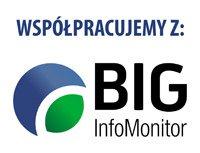 Dane Wnioskodawcy (Pożyczkobiorcy) – osoby fizycznejUPOWAŻNIENIENa podstawie art. 105 ust. 4a. i 4a1 ustawy z dnia 29 sierpnia 1997 roku Prawo bankowe (Dz.U.2015.128) w związku z art. 13 ustawy z dnia 9 kwietnia 2010 r. o udostępnianiu informacji gospodarczych i wymianie danych gospodarczych (Dz.U.2014.1015), w imieniu(firma i adres przedsiębiorcy udzielającego upoważnienia)niniejszym upoważniam do pozyskania z Biura Informacji Gospodarczej InfoMonitor S.A. z siedzibą w Warszawie przy 
ul. Zygmunta Modzelewskiego 77 (BIG InfoMonitor) dotyczących mnie informacji gospodarczych oraz do pozyskania za pośrednictwem BIG InfoMonitor danych gospodarczych z Biura Informacji Kredytowej S.A. i Związku Banków Polskich, w tym między innymi oceny punktowej (scoring), w zakresie niezbędnym do dokonania wiarygodności płatniczej i oceny ryzyka kredytowego. Jednocześnie upoważniam WFOŚiGW w Lublinie do pozyskiwania z Biura Informacji Gospodarczej InfoMonitor S.A. z siedzibą w Warszawie przy ul. Zygmunta Modzelewskiego 77 (BIG InfoMonitor) informacji dotyczących składania zapytań na mój temat do Rejestru BIG InfoMonitor S.A. w ciągu ostatnich 12 miesięcy.                  Miejscowość i data                                                          Czytelny podpis pożyczkobiorcyNazwaNazwaAdresAdresNIPREGON